Person—year of first arrival in Australia, date YYYYExported from METEOR(AIHW's Metadata Online Registry)© Australian Institute of Health and Welfare 2024This product, excluding the AIHW logo, Commonwealth Coat of Arms and any material owned by a third party or protected by a trademark, has been released under a Creative Commons BY 4.0 (CC BY 4.0) licence. Excluded material owned by third parties may include, for example, design and layout, images obtained under licence from third parties and signatures. We have made all reasonable efforts to identify and label material owned by third parties.You may distribute, remix and build on this website’s material but must attribute the AIHW as the copyright holder, in line with our attribution policy. The full terms and conditions of this licence are available at https://creativecommons.org/licenses/by/4.0/.Enquiries relating to copyright should be addressed to info@aihw.gov.au.Enquiries or comments on the METEOR metadata or download should be directed to the METEOR team at meteor@aihw.gov.au.Person—year of first arrival in Australia, date YYYYIdentifying and definitional attributesIdentifying and definitional attributesMetadata item type:Data ElementShort name:Year of arrival in AustraliaMETEOR identifier:269929Registration status:Community Services (retired), Standard 01/03/2005Disability, Standard 13/08/2015Health, Standard 04/05/2005Homelessness, Standard 23/08/2010Housing assistance, Standard 23/08/2010Definition:The year a person (born outside of Australia) first arrived in Australia, from another country, with the intention of staying in Australia for one year or more.Data Element Concept:Person—year of first arrival in AustraliaValue Domain:Date YYYYValue domain attributesValue domain attributesValue domain attributesRepresentational attributesRepresentational attributesRepresentational attributesRepresentation class:DateDateData type:Date/TimeDate/TimeFormat:YYYYYYYYMaximum character length:44Source and reference attributesSource and reference attributesSubmitting organisation:Australian Institute of Health and Welfare
Data element attributes Data element attributes Collection and usage attributesCollection and usage attributesCollection methods:Actual year of arrival in Australia.Recommended question:In what year did you/the person first arrive in Australia to live here for one year or more?(Write in the calendar year of arrival or mark the box if here less than one year)Calendar year of arrivalWill be here less than one yearIt is anticipated that for the majority of people their response to the question will be the year of their only arrival in Australia. However, some respondents may have multiple arrivals in Australia. To deal with these cases in self-enumerated collections, an instruction such as 'Please indicate the year of first arrival only' should be included with the question.While agencies are encouraged to use the recommended question described above, it is acknowledged that this is not always possible in practice. For example, where the data collection is a by-product of the provision of a health or community service, the information may be ascertained using different means. However, the recommended question should be used wherever practically possible.Source and reference attributesSource and reference attributesOrigin:The Australian Bureau of Statistics Standard for Year of Arrival in Australia. (last viewed 05/12/2006)Reference documents:The ABS standard for Year of arrival in Australia appears on the ABS website http://www.abs.gov.au/AUSSTATS/abs@.nsf/Latestproducts/
4AD888364A44E87DCA25697E0018FE4C?opendocument select Other ABS Statistical Standards/Standards for Social, Labour and Demographic Variables/Cultural Diversity Variable.Relational attributesRelational attributesRelated metadata references:Is re-engineered from  Year of arrival in Australia, version 2, DE, NCSDD, NCSIMG, Superseded 01/03/2005.pdf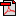  (15.5 KB)       No registration statusImplementation in Data Set Specifications:Computer Assisted Telephone Interview demographic module DSS       Health, Superseded 03/12/2008
Computer Assisted Telephone Interview demographic module NBPDS       Health, Standard 03/12/2008Conditional obligation: Conditional on respondent being from a country that is not Australia.

Cultural and language diversity cluster       Community Services (retired), Standard 10/04/2013       Disability, Standard 13/08/2015
Dementia NBPDS       Health, Standard 05/10/2022Conditional obligation: This item should only be completed if Australia was not selected for the data element Person—country of birth, code (SACC 2016) NNNN.
DSS specific information: This data element should be collected in conjunction with the Date—accuracy indicator, code AAA data element as an indicator of the accuracy of the components of a reported date.

Specialist Homelessness Services NMDS 2011       Homelessness, Superseded 01/05/2013       Housing assistance, Superseded 01/05/2013Implementation start date: 01/07/2011
DSS specific information: In the Specialist Homelessness Services NMDS, this Data Element is ascertained for all persons who have indicated that their Country of Birth is not Australia.

Specialist Homelessness Services NMDS 2012-13       Homelessness, Superseded 01/05/2013       Housing assistance, Superseded 01/05/2013Implementation start date: 01/07/2012
Implementation end date: 30/06/2013
DSS specific information: In the Specialist Homelessness Services NMDS, this Data Element is ascertained for all persons who have indicated that their Country of Birth is not Australia.

Specialist Homelessness Services NMDS 2013-14       Homelessness, Superseded 26/08/2014       Housing assistance, Superseded 26/08/2014Implementation start date: 01/07/2013
Implementation end date: 30/06/2014
Conditional obligation: In the Specialist Homelessness Services NMDS, this Data Element is ascertained for all clients who have indicated that their Country of Birth is not Australia.
DSS specific information: In the Specialist Homelessness Services NMDS, this data element is collected at the date of presentation.The supplementary code Don't know (Code 9999) is used to process client data if a valid year of arrival is not provided.

Specialist Homelessness Services NMDS 2014-15       Homelessness, Superseded 24/11/2016       Housing assistance, Superseded 24/11/2016Implementation start date: 01/07/2014
Implementation end date: 30/06/2015
Conditional obligation: In the Specialist Homelessness Services NMDS, this Data Element is ascertained for all clients who have indicated that their Country of Birth is not Australia.
DSS specific information: In the Specialist Homelessness Services NMDS, this data element is collected at the date of presentation.The supplementary code Don't know (Code 9999) is used to process client data if a valid year of arrival is not provided.

Specialist Homelessness Services NMDS 2015-17       Homelessness, Superseded 24/11/2016Implementation start date: 01/07/2015
Implementation end date: 30/06/2017
Conditional obligation: In the Specialist Homelessness Services NMDS, this Data Element is ascertained for all clients who have indicated that their Country of Birth is not Australia.
DSS specific information: In the Specialist Homelessness Services NMDS, this data element is collected at the date of presentation.The supplementary code Don't know (Code 9999) is used to process client data if a valid year of arrival is not provided.

Specialist Homelessness Services NMDS 2017-19       Homelessness, Superseded 10/08/2018Implementation start date: 01/07/2017
Implementation end date: 30/06/2019
Conditional obligation: In the Specialist Homelessness Services NMDS, this data element is ascertained for all clients who have indicated that their Country of Birth is not Australia.
DSS specific information: In the Specialist Homelessness Services NMDS, this data element is collected at the date of presentation.The supplementary code Don't know (Code 9999) is used to process client data if a valid year of arrival is not provided.

Specialist Homelessness Services NMDS 2019-       Homelessness, Standard 10/08/2018Conditional obligation: In the Specialist Homelessness Services NMDS, this data element is ascertained for all clients who have indicated that their Country of Birth is not Australia.
DSS specific information: In the Specialist Homelessness Services NMDS, this data element is collected at the date of presentation.The supplementary code Don't know (Code 9999) is used to process client data if a valid year of arrival is not provided.